Adding MMCGME Required Documentation  into ChecklistsMMCGME staff needs to accept all “MMCGME Required Documentation so steps have been created for you to incorporate into your checklists:The following steps have been created for your use:*2018-2019 MMCGME Personal Information Data Form*MMCGME Prior Training Form 2018-2019*MMCGME-Diploma 2018-2019*MMCGME-ECFMG Certificate 2018-2019*MMCGME Program Completion Certificates from Previous Training Programs 2018-2019Adding MMCGME Steps to checklistsClick Add Existing StepOn the view steps pane change the listing from Department to all Steps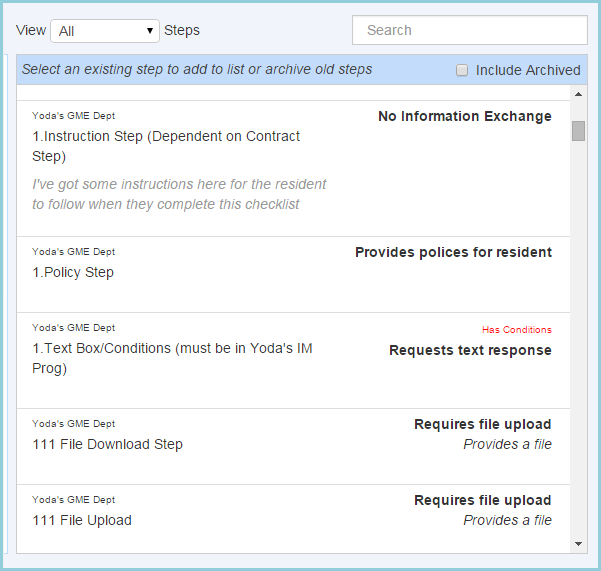 Select an MMCGME step from the list above.Click View/Edit Step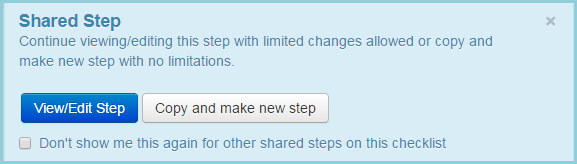 5. Repeat steps until all MMCGME Steps are inserted in your checklist